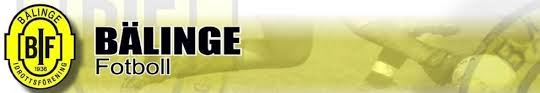 Lagindelning Parkcupen 2017Lag Gul:ElsaRebeckaMoa DWilmaSigneThindraNoraBellaAgnes PIda  Ledare:GunillaJohan B.ManneLag Svart:NellieEster BLinaAgnes LOliwiaEmilieFeliciaEster ESMoa AMoa GLedare:MonicaJohan H.Andreas